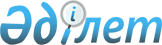 Қазақстан Республикасының жер заңнамасына сәйкес пайдаланылмайтын ауыл шаруашылығы мақсатындағы жерлерге бірыңғай жер салығының мөлшерлемесін жоғарылату туралы
					
			Күшін жойған
			
			
		
					Қарағанды облысы Ақтоғай аудандық мәслихатының 2016 жылғы 11 мамырдағы 3 сессиясының № 28 шешімі. Қарағанды облысының Әділет департаментінде 2016 жылғы 24 мамырда № 3814 болып тіркелді. Күші жойылды - Қарағанды облысы Ақтоғай аудандық мәслихатының 2018 жылғы 28 мамырдағы № 218 шешімімен
      Ескерту. Күші жойылды - Қарағанды облысы Ақтоғай аудандық мәслихатының 28.05.2018 № 218 (ресми жарияланған күнінен бастап қолданысқа енгізіледі) шешімімен.
      Қазақстан Республикасының 2001 жылғы 23 қаңтардағы "Қазақстан Республикасындағы жергілікті мемлекеттік басқару және өзін-өзі басқару туралы" Заңына, Қазақстан Республикасының 2008 жылғы 10 желтоқсандағы "Салық және бюджетке төленетін басқа да міндетті төлемдер туралы (Салық кодексі)" Кодексінің 444-бабының 1-тармағына сәйкес, Ақтоғай аудандық мәслихат ШЕШІМ ЕТТІ: 
      1. Қазақстан Республикасының жер заңнамасына сәйкес пайдаланылмайтын ауыл шаруашылығы мақсатындағы жерлерге бірыңғай жер салығының мөлшерлемелері он есеге жоғарылатылсын.
      2. Осы шешiм оның алғаш ресми жарияланған күнiнен кейiн күнтiзбелiк он күн өткен соң қолданысқа енгiзiледi.
					© 2012. Қазақстан Республикасы Әділет министрлігінің «Қазақстан Республикасының Заңнама және құқықтық ақпарат институты» ШЖҚ РМК
				
      Сессия төрағасы,

      аудандық мәслихат хатшысы

Р. Әбеуов
